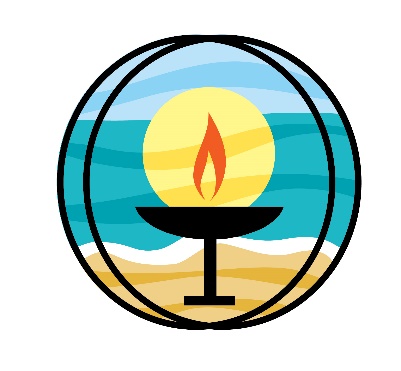 Unitarian Universalists of Southern DelawareBoard of Trustees AgendaMarch 1, 2023 Business MeetingCheck-inChalice Lighting/Paul (Someone for March 14 Planning Meeting)Call to OrderApprove AgendaItems for ActionReview/Approve February 14 Planning Meeting MinutesReview/Approve January Month End Financial Documents - Kent Items for DiscussionReview Results of “Leadership Pledge Kickoff” – Ron SchaefferPhase II “Searching for the Future”/Stewardship For Us Update – PaulReview of Governance Review Team Bylaws Revision (Version 11) – Mac Goekler AdjournNext Board Planning Meeting March 14, 2023 at 10:00 AM (Hybrid)